MATEMÁTICA - CLASSIFICAÇÃO - CADA COISA NO SEU LUGAR!LIGUE AS FIGURAS FORA DOS CONJUNTOS AOS CONJUNTOS AOS QUAIS ELAS PERTENCEM.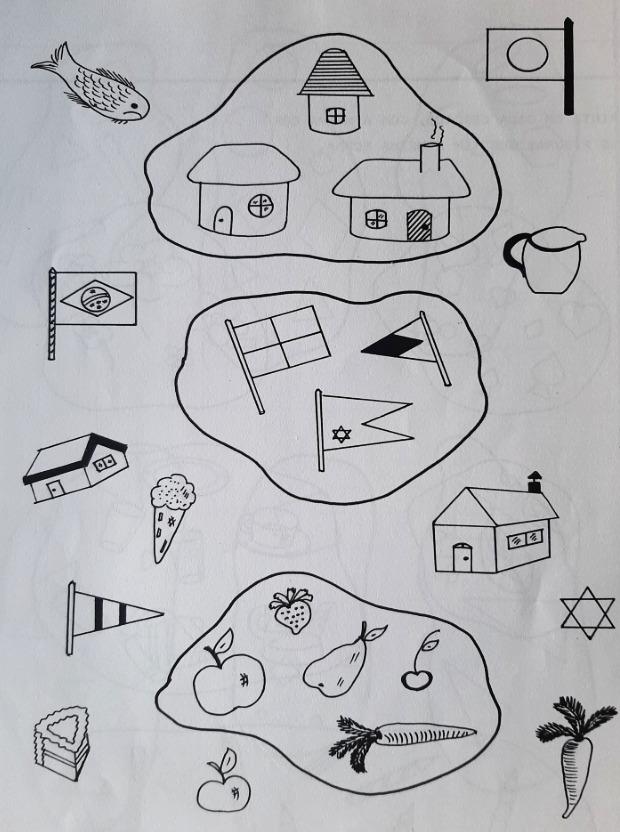 PINTE EM CADA CONJUNTO, COM A MESMA COR AS FIGURAS QUE TÊM A MESMA FORMA .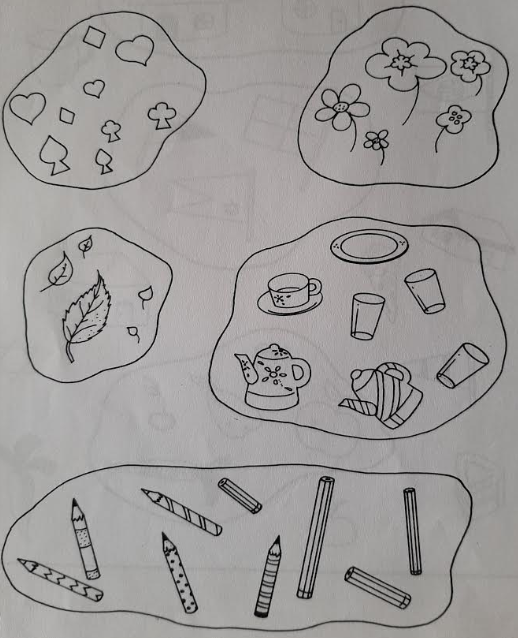 PINTE EM CADA CONJUNTO, COM A MESMA COR AS FIGURAS QUE TÊM A MESMA FORMA.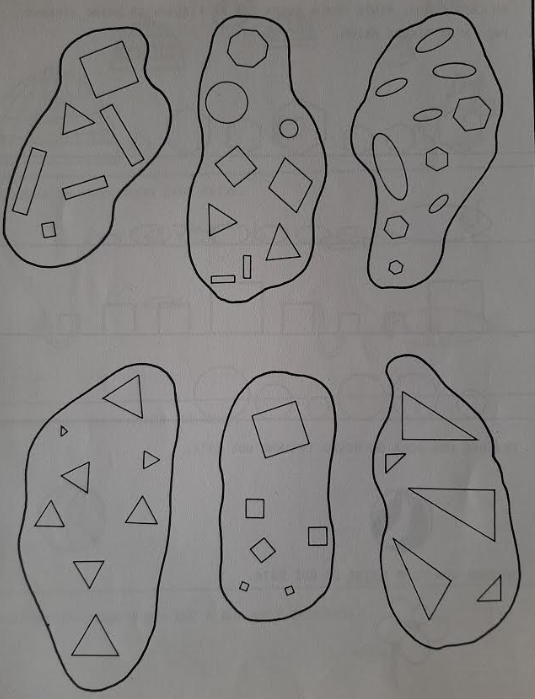 LIGUE CADA CADEADO À SUA CHAVE.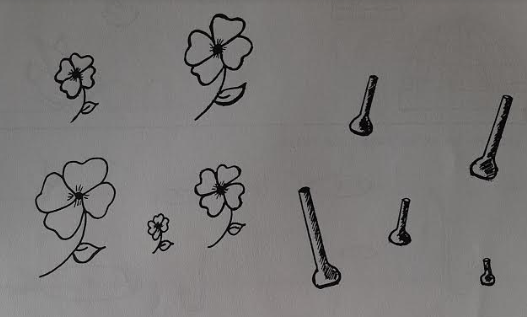 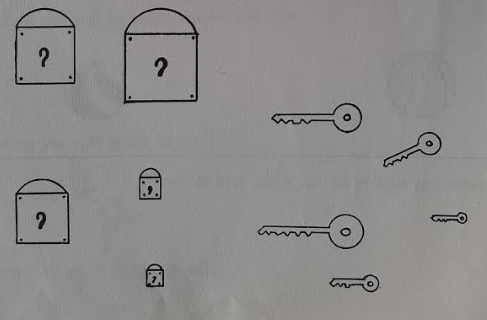 LIGUE CADA FLOR AO SEU VASO.